Math 105, Spring 2014 Collected Homework  - due Wednesday 3/5For this assignment, our “theme” will be the following: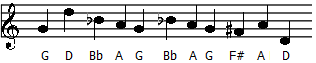 Find each of the following variations on this theme: and .
(As defined in class,  is transposition by n semitones,  is the retrograde,  is the standard inversion centered at C, and  is an inversion centered at G rather than at C.)Write each variation on a music staff  (one variation per line), and also write the name of each note below the staff, as demonstrated above. You can use the music staves below, or print out your own from the “blank sheet music” link on the class notes page. Also, you can write notes that aren’t in the C-major scale (“black key” notes) as sharps or flats, whichever you prefer – for example, feel free to rewrite F# as Gb, or Bb as A#.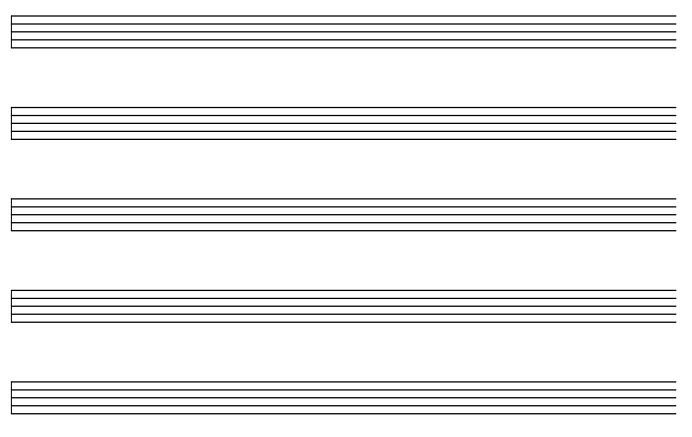 